ORDINmun. Chișinău      ____ ____________ 2020                                                                          Nr. _______                                Cu privire la aprobarea formularului tipizat al Dării de seamă privind impozitul pe venitul agenților economici subiecți ai întreprinderilor mici și mijlociiÎn scopul executării prevederilor art.83 alin.(4) din Codul fiscal, conform modificărilor operate prin Legea nr.171 din 19 decembrie 2019 cu privire la modificarea unor acte legislative (Monitorul Oficial al Republicii Moldova, 2019, nr.393-399, art.319),ORDON:Se aprobă formularul tipizat ”Darea de seamă privind impozitul pe venitul agenților economici  subiecți ai întreprinderilor mici și mijlocii” (forma SIMM20), conform anexei nr.1, şi Modul de completare a acestuia, conform anexei nr.2.Se abrogă Ordinul Ministerului Finanţelor nr.110 din 28 iulie 2015 cu privire aprobarea Formularului-tip forma IVAO15 ”Darea de seamă privind impozitul pe venitul din activitatea operațională” (Monitorul Oficial, 2015, nr.211-212, art.1391).Prima perioadă fiscală de raportare, conform formularului aprobat, este perioada fiscală de declarare a anului 2020.  Prevederile prezentului ordin se aduc la cunoștință contribuabililor prin publicarea în    Monitorul Oficial al Republicii Moldova.	VICEPRIM-MINISTRU, 	MINISTRU AL FINANȚELOR                                          Serghei PUȘCUȚAEx:  Diana RUSUTel.: (022) 82 33 95Suma de control/ Контрольная сумма _____________________                                                                                                            (indicatorul rind.7 /покозатель стр.7)Declarăm că informația din darea de seamă este veridică şi purtăm răspundere conform legislației în vigoare, în cazul includerii informației false sau care creează incertitudini./ Заявляем, что информация данного отчета является достоверной и несем ответственность, предусмотренную действующим законодательством, в случае включения ложной или вводящей в заблуждение информации.Anexa nr. 2 la Ordinul Ministerului Finanţelor nr. ___ din _________ MODUL DE COMPLETARE 
a Dării de seamă privind impozitul pe venitul agenţilor economici subiecţi ai sectorului întreprinderilor mici şi mijlociiLa poziţia “Codul fiscal” se indică Codul fiscal ce reprezintă numărul personal de identificare al contribuabilului, atribuit în modul stabilit de legislația în vigoare. În poziţia “Denumirea contribuabilului” se indică denumirea unității respective care completează Darea de seamă privind impozitul pe venitul agenţilor economici subiecţi ai sectorului întreprinderilor mici şi mijlocii (în continuare – Darea de seamă), care trebuie să corespundă cu cea indicată în documentele de constituire, eliberate de către organele abilitate, conform legislației în vigoare. În poziţia “Serviciul Fiscal de Stat” se indică denumirea subdiviziunii teritoriale a SFS unde se depune darea de seamă.În poziția “Perioada fiscală” se indică perioada fiscală pentru care se depune darea de seamă. Perioada fiscală se completează cu un cod, care are următoarea structură: P/AAAA, unde P – codul perioadei fiscale, care obţine valoarea A, iar AAAA – anul. De exemplu, pentru anul 2019, perioada fiscală se va indica A/2019.În poziţia “Codul localităţii (CUATM)” se indică codul conform Clasificatorului Unităţilor Administrativ-Teritoriale al Republicii Moldova (în continuare CUATM) şi care corespunde codului din patru cifre. În poziţia “Data prezentării” se indică data prezentării Dării de seamă.În poziţia “Genul principal de activitate” se indică denumirea genului principal de activitate determinat conform Clasificatorului activităților din economia Moldovei (CAEM) rev. 2 (în continuare CAEM) şi care corespunde codului din patru cifre.În poziția “Cod” se indică codul din patru cifre determinat conform CAEM şi care corespunde col.5 al acestuia. În rîndul 1 se reflectă suma totală a veniturilor constatate în contabilitatea financiară, conform prevederilor Standardelor Naţionale de Contabilitate sau Standardelor Internaţionale de Raportare Financiară, care se determină ca suma conturilor din clasa „Venituri”.În rîndul 2 se indică suma veniturilor care nu se includ în componența obiectului impunerii potrivit prevederilor art.542 alin.(3) din Codul fiscal, care se determină prin calculul: rînd.2.1 + rînd.2.2 + rînd.2.3 + rînd.2.4 + rînd.2.5 + rînd.2.6 + rînd.2.7 + rînd.2.8.În rîndul 3 se indică valoarea returului de marfă care urmează să micşoreze mărimea obiectului impunerii în perioada fiscală în care a avut loc returul de marfă, inclusiv în cazul în care livrările respective au avut loc în perioadele fiscale precedente.În rîndul 4 se indică valoarea discontului (reducerii) acordat de către entitatea raportoare, care urmează să micşoreze mărimea obiectului impunerii în perioada fiscală în s-a acordat discontul, inclusiv în cazul în care livrările respective au avut loc în perioadele fiscale precedente.În rîndul 5 se indică suma venitului impozabil care reprezintă venitul total obținut pe parcursul perioadei fiscale din care se exclud veniturile care nu se includ în componența obiectului impunerii potrivit prevederilor art.542 alin.(3) din Codul fiscal și micșorat cu valoarea returului de marfă sau a discontului (reducerii) în perioada fiscală în care a avut loc returul de marfă (s-a acordat discontul), inclusiv în cazul în care vînzarea mărfurilor respective a avut loc în perioadele fiscale precedente. Se determină prin calculul: rînd.1 - rînd.2 - rînd.3 - rînd.4. Și se indică doar indicatorul cu indici pozitivi, în situația în care rezultatul calculului reflectă indicator negativ se va indica cifra ”0”.În rîndul 6 se indică mărimea cotei impozitului pe venit în vigoare în perioada de raportare, stabilită la art.543 din Codul fiscal.În rîndul 7 se indică suma impozitului pe venit care se determină prin aplicarea cotei impozitului asupra venitului impozabil (rînd. 5 x rînd. 6). În rîndul 8 se indică suma impozitului pe veniturile achitate în afara Republicii Moldova, în condițiile stipulate la art.82 din Codul fiscal.În rîndul 9 se indică suma impozitului pe venit care se determină prin calculul: rînd.8 – rînd.7. În rubrica “Suma de control” se indică suma din rînd. 7.Contribuabilii care au filiale şi/sau subdiviziuni în afara unităţii administrativ-teritoriale în care se află sediul central transferă impozitul pe venit calculat, la buget, după sediul de bază al contribuabilului (adresa juridică). Darea de seamă poate fi semnată de conducătorul contribuabilului ori de două persoane cu drept de semnătură: prima semnătură aparţine conducătorului sau altei persoane împuternicite, a doua – contabilului-şef sau altei persoane împuternicite. Autentificarea dării de seamă prin aplicarea ştampilei nu este obligatorie.MINISTERUL FINANŢELORAL REPUBLICII MOLDOVA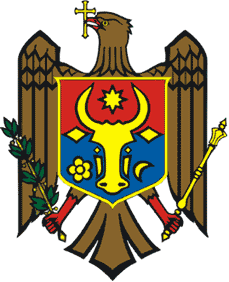 МИНИСТЕРСТВО ФИНАНСОВРЕСПУБЛИКИ МОЛДОВАAnexa nr. 1 la Ordinul Ministerului Finanțelor nr.____ din ________________2020  Приложение № 1 к Приказу Министерства Финансов № ______ от _______________2020 г.Anexa nr. 1 la Ordinul Ministerului Finanțelor nr.____ din ________________2020  Приложение № 1 к Приказу Министерства Финансов № ______ от _______________2020 г.Forma SIMM20
ФормаDAREA DE SEAMĂprivind impozitul pe venitul agenţilor economici subiecţiai sectorului întreprinderilor mici şi mijlociiОТЧЕТпо налогу на доход хозяйствующих субъектов –субъектов сектора малых и средних предприятийDAREA DE SEAMĂprivind impozitul pe venitul agenţilor economici subiecţiai sectorului întreprinderilor mici şi mijlociiОТЧЕТпо налогу на доход хозяйствующих субъектов –субъектов сектора малых и средних предприятийDAREA DE SEAMĂprivind impozitul pe venitul agenţilor economici subiecţiai sectorului întreprinderilor mici şi mijlociiОТЧЕТпо налогу на доход хозяйствующих субъектов –субъектов сектора малых и средних предприятийCodul fiscal __________________________________ Фискальный код Serviciul Fiscal de Stat ____________________ Государственная налоговая инспекция Codul localității (CUATM) ______________________ Код административно-территориальной единицыGenul principal de activitate ___________________ Основной вид деятельностиCodul fiscal __________________________________ Фискальный код Serviciul Fiscal de Stat ____________________ Государственная налоговая инспекция Codul localității (CUATM) ______________________ Код административно-территориальной единицыGenul principal de activitate ___________________ Основной вид деятельностиDenumirea contribuabilului ______________Наименование налогоплательщика Perioada fiscală ________________________Налоговый период Data prezentării ________________________Дата представления Cod (CAEM) ___________________________            Код (КЭДМ)Tipul veniturilor 
Тип доходовSuma /
Сумма 
12Venituri conform contabilității financiare – total       Доходы, согласно финансовому учету - всегоVenituri ce nu se includ în componența obiectului impunerii, inclusiv     (rînd.2.1 + rînd.2.2 + rînd.2.3 + rînd.2.4 + rînd.2.5 + rînd.2.6 + rînd.2.7 + rînd.2.8)     Доходы, не входящие в объект налогообложенияб 2.1  Veniturile din subvenţii       Доходы от субсидий2.2  Veniturile din recuperarea prejudiciului material       Доходы от возмещения материального ущерба2.3  Veniturile din plusurile de active imobilizate şi circulante, constatate la inventariere       Доходы от излишков долгосрочных и оборотных активов, установленных при инвентаризации2.4  Veniturile din decontarea datoriilor cu termen de prescripţie expirat faţă de persoanele interdependente       Доходы от безналичных расчетов задолженностей с истекшим сроком давности в отношениях с взаимозависимыми лицами2.5  Veniturile din dividendе       Доходы от дивидендов2.6  Veniturile din compensarea pierderilor în urma calamităţilor şi altor evenimente excepţionale       Доходы от возмещения убытков в результате бедствий и других чрезвычайных событий2.7  Veniturile rezultate din restituirea sau anularea unor dobânzi şi/sau penalităţi de întârziere       Доходы, полученные от возмещения или списания процентов и/или пеней, представлявшие собой расходы, не подлежавшие вычету при исчислении налогооблагаемого дохода в период применения общего режима2.8  Veniturile rezultate din diferenţa de curs valutar        Доходы, полученные от курсовой разницыValoarea returului de marfă       Стоимость возврата товараValoarea  discontului (reducerii)       Стоимость дисконта (скидки) Venit impozabil (rind.1 – rind.2 - rind.3 - rind.4) Налогооблагаемый доход6.   Cota impozitului pe venit       Ставка подоходного налога7.   Impozitul pe venit conform cotei în vigoare (rind. 5 x rind. 6)     Подоходный налог согласно действующей ставке8.  Trecerea în cont a impozitului pe venit achitat în afara Republicii Moldova        Зачет суммы подоходного налога уплаченного за пределами Республики Молдова9.  Impozitul pe venit (rînd.8 – rînd.7)      Подоходный налог Conducător/ Руководитель L. Ş.________________        (semnгtura/подпись)Contabil-şef/ Главный бухгалтер________________          (semnгtura/подпись)